Press release 									
Specialist press Chinaplas – Kautex to unveil new Skyreef seriesNext stop: an autonomous extrusion blow molding line – the new Skyreef packaging machines open the door to flexible machinery solutions based on a common platform.  Kautex Maschinenbau is one of the world’s leading producers of extrusion technology. Its blow molding machines are synonymous with maximum productivity, sustainability, and product quality. Kautex is currently realigning its whole product portfolio for the future as part of its product promotion campaign: Instead of highly specialized individual solutions, the company is now focusing more on standardization, modular concepts, and platform-based strategies. Kautex will now be giving visitors to this year’s Chinaplas their first glimpse of its new Skyreef series. The innovative idea behind the machines combines technologies and components from different Kautex series and is designed for a future of smart production. The ultimate aim? The autonomous machine. Customers can choose whether their Skyreef is powered by a hydraulic, all-electric or hybrid drive, making it both flexible and adaptable. The company will also be showcasing more of its latest ideas under the strapline #madebykautex, including “Perfect product quality thanks to a perfect melt,” “Using Kautex RapidXchange and K-Foam technology to guarantee sustainable production,” and “Digital services – from virtual training and simulations through to virtual commissioning.” China is a major market for Kautex, and the company has run its own production site in Shunde in the south of the country for over 25 years now. Visitors to Chinaplas will be able to take a shuttle to see machines being manufactured in Shunde for themselves. Shenzhen, the venue for this year’s trade show, is just over 60 miles from Shunde, and a free shuttle service will be on hand to take visitors to the Chinese plant. Chinaplas is being held in Shenzhen from April 13 to 16, 2021, and Kautex Maschinenbau will be at Booth 10G03 in Hall 10.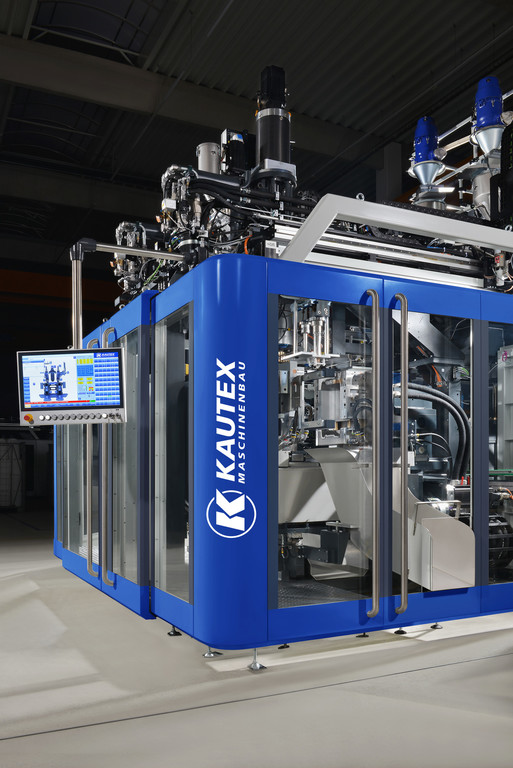 The new Skyreef range from Kautex Maschinenbau
About Kautex MaschinenbauKautex Maschinenbau develops intelligent production solutions for the production of plastic containers. The company has shaped the plastics sector for 85 years with advanced extrusion blow molding machines. It works together with customers and partners to create added value for sustainable, economical production of extrusion blow molding articles of the highest quality. 
A worldwide clientele from a wide range of industrial branches puts its trust in the know-how of a brand which has represented great reliability, durability, and economic benefits for many decades.  
As global market leader, the company employs around 550 people. The main production locations are in Germany and China. With more than 150 people employed in the fields of sales and service on all continents, the company is close to its customers in all locations with a unique service package.ContactChristian Kirchbaumer
Head of Marketing CommunicationsKautex Maschinenbau GmbH
Kautexstr. 54
53229 BonnT +49 228 489370
christian.kirchbaumer@kautex-group.com